Уважаемые коллеги!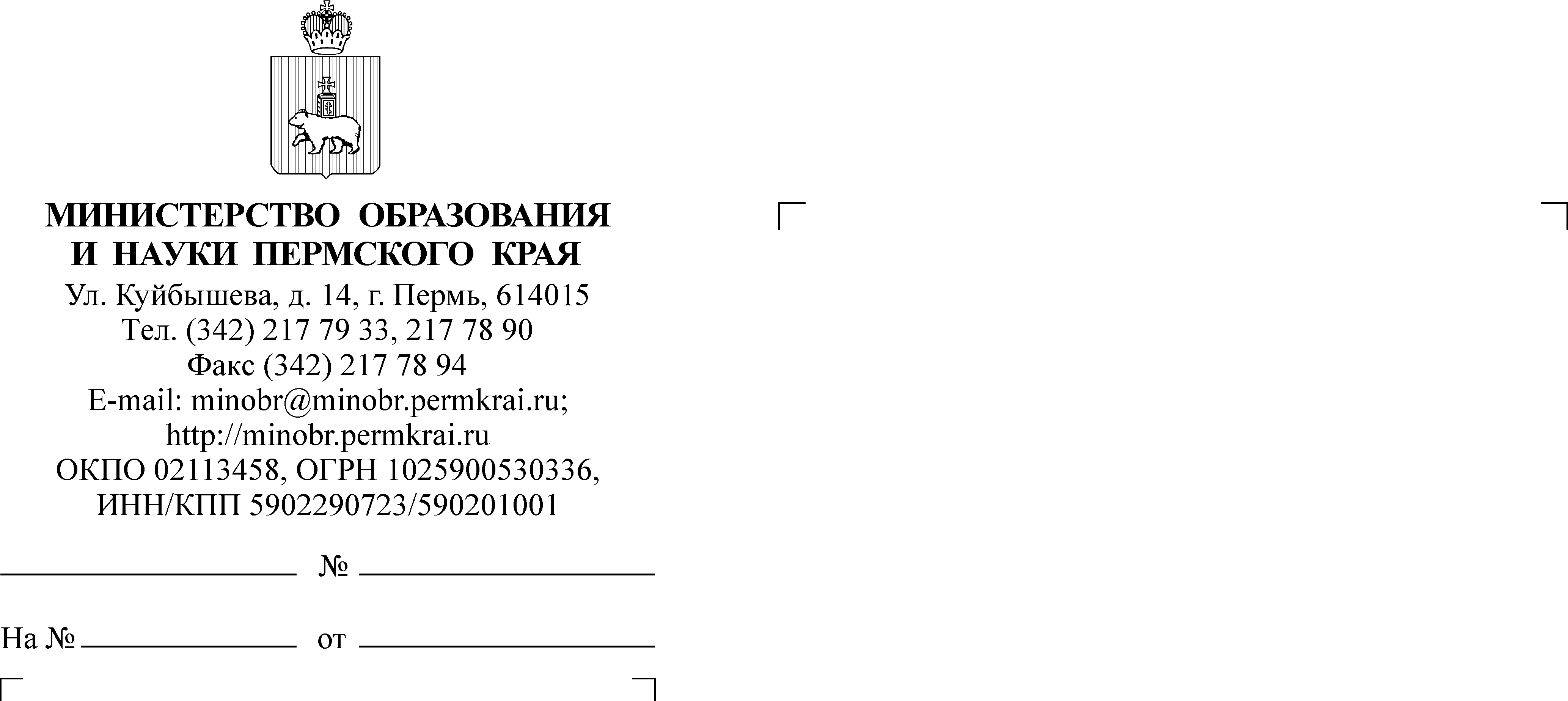 Сообщаем о проведении цикла мероприятий, посвященных приемной кампании в вузы в 2024 году «Онлайн-гид абитуриента ʺВУЗЫ ПЕРМСКОГО КРАЯ: калейдоскоп образовательных траекторийʺ». Мероприятия проводятся для абитуриентов, их родителей и классных руководителей выпускных классов школ в режиме онлайн-трансляций в период с 26 апреля по 17 мая 2024 года.В рамках цикла мероприятий представители ведущих вузов Пермского края расскажут, к чему готовиться поступающим в 2024 году, представят образовательные возможности и траектории получения высшего образования в Пермском крае.Информация об участниках мероприятий, темах и времени трансляций представлена в приложении к настоящему письму. Ссылки на трансляции для каждого мероприятия будут размещены на портале ЭПОС в разделе «Новости» https://epos.permkrai.ru/news перед началом мероприятия.Проведение первого мероприятия цикла «Открытый диалог с проректорами: особенности приемной кампании 2024 года» запланировано на 26 апреля 2024 года в 15.00 час. Ссылка на онлайн-трансляцию: https://vk.com/video-224180872_456239218.Просим проинформировать о проводимых мероприятиях обучающихся выпускных классов образовательных организаций, их родителей и классных руководителей.Приложение: на 3 л. в 1 экз.Заместитель министра							        С.М. ДолгополоваПриложение к письму Министерства образования и науки Пермского краяот                           №Проект «Приемная кампания-2024»Онлайн-гид абитуриента «ВУЗЫ ПЕРМСКОГО КРАЯ: калейдоскоп образовательных траекторий»Аннотация: 20 июня 2024 года стартует Приемная кампания поступления в вузы России. Именно в этом году начнут действовать новые правила приема в вузы, начнется переход к новой системе профессионального образования. В рамках цикла мероприятий для абитуриентов, их родителей и классных руководителей представители ведущих вузов Пермского края расскажут к чему готовиться поступающим в 2024 году, представят образовательные возможности и траектории получения высшего образования в Пермском крае.
Сроки проведения: с 26 апреля по 17 мая 2024 г.Формат проведения: цикл онлайн-трансляций вузов Пермского края, образовательных программ и траекторий для абитуриентовПродолжительность: 45 минут (1 онлайн-трансляция)Участники: ректоры, проректоры по образовательной деятельности и ответственные секретари приемных комиссий вузов г. ПермиЦелевая аудитория: выпускники 11 классов общеобразовательных организаций, родители выпускников, классные руководители выпускных классов школРасписание мероприятий:ДатаВремяТемаВузОтветственный26 апреля 202415.00ОТКРЫТЫЙ ДИАЛОГ С ПРОРЕКТОРАМИ: особенности приемной кампании 2024 годаОнлайн-трансляция: https://vk.com/video-224180872_456239218Пермский государственный гуманитарно-педагогический университет, Пермский государственный национальный исследовательский университет,Пермский национальный исследовательский политехнический университет,Пермская государственная фармацевтическая академия,Пермский государственный медицинский университет,Пермский государственный аграрно-технологический университет,Пермский государственный институт культурыВысшая школа экономики - ПермьМодератор: Лизунова Лариса Рейновна, проректор по образовательной деятельности и информатизации ПГГПУ, руководитель секции по образовательной деятельности Совета ректоров вузов Пермского краяУчастники:Габдурафикова Анна Сергеевна, проректор по учебной работе ПГНИУ,Петроченков Антон Борисович, проректор по образовательной деятельности ПНИПУ,Курбатов Евгений Раисович, проректор по учебно-воспитательной работе ПГФА,Минаева Наталия Витальевна, проректор по образовательной деятельности ПГМУ, Красильникова Людмила Егоровна, проректор по учебной и воспитательной работе, молодежной политике ПГУТУ,Шепелева Светлана Владимировна, проректор по учебной и воспитательной работе ПГИК,Загороднова Екатерина Павловна, заместитель директора ВШЭ-Пермь14 мая 202415.00Высшее образование в Перми: Пермский педагогическийОнлайн-трансляция (ссылка будет представлена дополнительно)Пермский государственный гуманитарно-педагогический университетЛизунова Лариса Рейновна, проректор по образовательной деятельности и информатизации ПГГПУ,Зеленина Наталья Юрьевна, начальник отдела организации приема студентов ПГГПУ14 мая 202416.00Высшее образование в Перми: ПГАТУОнлайн-трансляция (ссылка будет представлена дополнительно)Пермский государственный аграрно-технологический университетКрасильникова Людмила Егоровна, проректор по учебной и воспитательной работе, молодежной политике ПГУТУ15 мая 202415.00Высшее образование в Перми: ПГМУОнлайн-трансляция (ссылка будет представлена дополнительно)Пермский государственный медицинский университетМинаева Наталия Витальевна, проректор по образовательной деятельности ПГМУ15 мая 202416.00Высшее образование в Перми: ПГИКОнлайн-трансляция (ссылка будет представлена дополнительно)Пермский государственный институт культурыШепелева Светлана Владимировна, проректор по учебной и воспитательной работе ПГИК16 мая 202415.00Высшее образование в Перми: ПГНИУОнлайн-трансляция (ссылка будет представлена дополнительно)Пермский государственный национальный исследовательский университетГабдурафикова Анна Сергеевна, проректор по учебной работе ПГНИУ16 мая 202416.00Высшее образование в Перми: Пермский политехОнлайн-трансляция (ссылка будет представлена дополнительно)Пермский национальный исследовательский политехнический университетПетроченков Антон Борисович, проректор по образовательной деятельности ПНИПУ17 мая 202415.00Высшее образование в Перми: ЗУИЭПОнлайн-трансляция (ссылка будет представлена дополнительно)Западно-уральский институт экономики и праваЛобанова Ирина Ивановна, руководитель по образовательной деятельности ЗУИЭП